ТОГТООЛПОСТАНОВЛЕНИЕ №7от  «30» января 2024 года                                                                                 «О внесении изменений в постановление администрации муниципального образования сельское поселение «Аргада» от «26» января 2022 г. №3 «Об оплате труда работников, осуществляющих хозяйственно-транспортное обслуживание органов местного самоуправления муниципального образования сельское поселение «Аргада»»В соответствии со ст. 86 Бюджетного кодекса Российской Федерации, ст. 53 Федерального закона от 06.10.2003 N 131-ФЗ "Об общих принципах организации местного самоуправления в Российской Федерации" Совет депутатов муниципального образования сельское поселение «Аргада» администрация муниципального образования сельское поселение «Аргада» постановляет:Внести в Положение администрации муниципального образования сельское поселение «Аргада» от « 26»  января 2022 г. № 3 «Об оплате труда работников, осуществляющих хозяйственно-транспортное обслуживание органов местного самоуправления муниципального образования сельское поселение «Аргада»:1.1. Пункт 2 изложить в следующей редакции:«2. Работникам устанавливаются следующие должностные оклады (ставки) в соответствии с квалификационными группами должностей:Таблица 1Должностные оклады (ставки) работников, осуществляющих хозяйственно-транспортное обслуживание органов местного самоуправления          2. Настоящее постановление вступает в силу со дня его подписания и распространяет свое действие на правоотношения, возникшие с 01.01.2024 г.Глава МО сельское поселение «Аргада»                                                                             Б.Б. ДондуповБУРЯАД РЕСПУБЛИКЫН ХУРУМХААНАЙ АЙМАГАЙ АРГАТА ТОСХОНОЙ МУНИЦИПАЛЬНА БАЙГУУЛАМЖЫН ЗАХИРГААН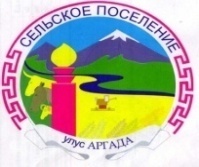 АДМИНИСТРАЦИЯ МУНИЦИПАЛЬНОГО ОБРАЗОВАНИЯ СЕЛЬСКОЕ ПОСЕЛЕНИЕ «АРГАДА»  КУРУМКАНСКОГО РАЙОНА РЕСПУБЛИКИ БУРЯТИЯ671634, Республика Бурятия, с. Аргада, ул. Хышиктуева, 8,тел.(8-30149) 93-620, факс.  93-620 E-mail:admargada@yandex.ruNп/пПрофессиональная квалификационная группаНаименование должностейДолжностнойоклад(ставка), руб.1. Общеотраслевые профессии рабочихУборщик служебных помещений10228,002.Общеотраслевые профессии рабочихВодитель10274,003.Делопроизводитель10274,00